Voikov Kostyantyn EvgenijGeneral details:Certificates:Experience:Position applied for: Able SeamanDate of birth: 06.04.1985 (age: 32)Citizenship: UkraineResidence permit in Ukraine: YesCountry of residence: UkraineCity of residence: BerdyanskPermanent address: Potiyskay Str 3 f 55Contact Tel. No: +38 (050) 775-55-93E-Mail: voykov.kostya@yandex.ruSkype: ÐÐ¾ÑÑÑ Ð²Ð¾Ð¹ÐºÐ¾Ð²U.S. visa: NoE.U. visa: NoUkrainian biometric international passport: Not specifiedDate available from: 14.10.2017English knowledge: PoorMinimum salary: 500 $ per month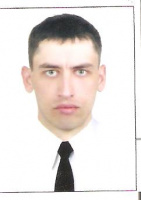 DocumentNumberPlace of issueDate of expirySeamanâs passportab574852mariupol21.04.2016Tourist passport167740/2015-aodessa25.05.2016TypeNumberPlace of issueDate of expiryadvanced fire fighting10595/2015-Aodessa ADMIRAL25.05.2020proficiency in survival craft and rescue boats other than fast rescue boats14551/2015-Aodessa ADMIRAL25.06.2020Safety familiarization basic training and instruction for all seafarers16740/2015-Aodessa ADMIRAL25.06.2020Security-related training and instruction for all seafarers15649odessa ADMIRAL11.11.2021Designated security duties for shipboard personnel7185odessa ADMIRAL14.11.2021PositionFrom / ToVessel nameVessel typeDWTMEBHPFlagShipownerCrewingAble Seaman10.12.2016-28.05.2017Bermudian ExpressContainer Ship16850MAN8170Panamaelhe shippibriz-7Able Seaman28.03.2016-03.10.2016Stellar AtlanticBulk Carrier11349man5180PANAMAbriz-7Ordinary Seaman21.03.2013-21.09.2013antheaDry Cargo18335b@w9630panamainser.s.aadriaticoOrdinary Seaman20.01.2010-02.08.2010almaDry Cargo3999b@w999maltaakai shiping ltdglobusOrdinary Seaman02.03.2009-30.09.2009funkyDry Cargo2598b@w1122kingstoneise bossshipingoceanDeck Cadet12.11.2007-08.05.2008capitan marcos15048pilstic2395panamatyrkish pashaocean